　　　　　　　　　　　　　　　　　　　　　　　　　　　　　　　　　　2018年　　　　月　　　　日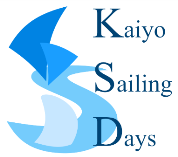 2018年420級中部選手権大会2018年FJ級中部選手権大会2018年 レーザーラジアル スプリングオープンレガッタ　　　　　　　　　　　　　　　　　　　　　参　加　申　込　書チーム名 ( 学校名 )　　　　　　　　　　　　　　　　　　　　　 　　　申込み者責任者　　　　　　　　　　　　　　　　　　　　　　　　　　　　住所　　〒　　　　　　　　　　　　　　　　　　　　　　　　　　　　　　　　　　　　　　　　　　　　　　　　　　　　TEL                                 e-mail                                    参加選手クラスセールNo氏　　　　名年齢性別JSAF会員No弁当必要数　　　2018年5月3日　　　　　ケ　　　　領収書宛先2018年5月4日　　　　　ケ　　　　　　　　　　　　　　　　　　　　　　　　　　　　2018年5月5日　　　　　ケ弁当必要数　　　2018年5月3日　　　　　ケ　　　　領収書宛先2018年5月4日　　　　　ケ　　　　　　　　　　　　　　　　　　　　　　　　　　　　2018年5月5日　　　　　ケ弁当必要数　　　2018年5月3日　　　　　ケ　　　　領収書宛先2018年5月4日　　　　　ケ　　　　　　　　　　　　　　　　　　　　　　　　　　　　2018年5月5日　　　　　ケ弁当必要数　　　2018年5月3日　　　　　ケ　　　　領収書宛先2018年5月4日　　　　　ケ　　　　　　　　　　　　　　　　　　　　　　　　　　　　2018年5月5日　　　　　ケ弁当必要数　　　2018年5月3日　　　　　ケ　　　　領収書宛先2018年5月4日　　　　　ケ　　　　　　　　　　　　　　　　　　　　　　　　　　　　2018年5月5日　　　　　ケ弁当必要数　　　2018年5月3日　　　　　ケ　　　　領収書宛先2018年5月4日　　　　　ケ　　　　　　　　　　　　　　　　　　　　　　　　　　　　2018年5月5日　　　　　ケ